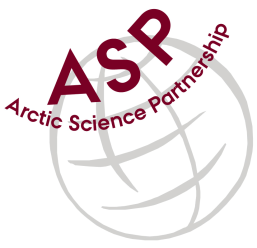 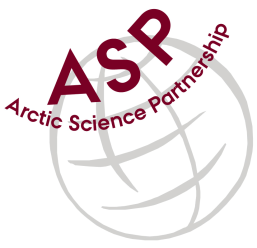 Minutes from ASP Administration MeetingDate: November 2, 2017Present: Peter Schmidt Mikkelsen and Linda Chow Referee: Peter 1.	ASP Handbook2.	Exchange of People / VisitorsTage Dalsgaard is ending his employment at ARC by the end of November. He has got a new job in the private sector.Paaviaaraq Ludvigsen is ending his employment at GN by the end of October. He and his family are moving to the Faroes.3.	Equipment / Purchases4.	Upcoming Field Campaigns5.	OthersASP Annual Meeting will be held 22-23 January 2018 in Tromso, NorwayLC will take care of registering CEOS participants6.	Next admin team meetingDecember 8, 2017 in Winnipeg after Peters arrival.